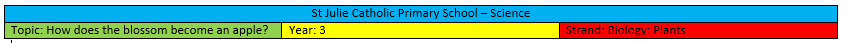 How a plant takes in water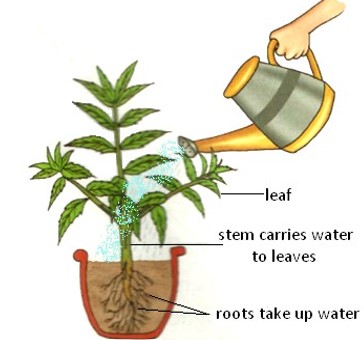 Key vocabularyKey vocabularyrootsAnchor a plant in place. The roots also absorb water and nutrients from the soil.stem/trunkTransports water and nutrients around the plant. It also holds the leaves/flowers up in the air.leavesThey use sunlight and water to produce the plant’s food.photosynthesisThe way in which plants make food in their leaves.pollenThis is a very fine powder that is produced by the male part of the flower.pollinationWhen pollen is transferred to female parts of a flower. This can be done by wind or insects.seed formationSeeds can develop after pollination. They can be found in berries or fruits.seed dispersalSeeds can be dispersed in different ways, for example, wind, animals or water.germinationWhen a seed sprouts a root and shoot.Significant scientistsSignificant scientistsJoseph Dalton Hooker(1817-1911)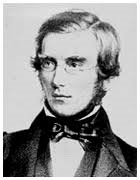 Joseph Hooker was a doctor and travelled to many places. He was a plant collecter and botanist and brought many plants back to the UK. Joseph was interested in finding out why plants grow in the locations they do.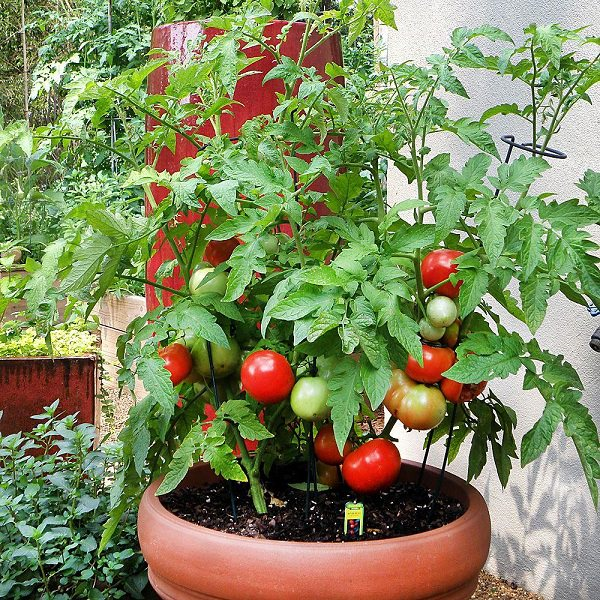 Pollination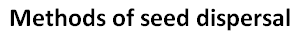 Methods of seed dispersal